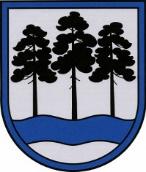 OGRES  NOVADA  PAŠVALDĪBAReģ.Nr.90000024455, Brīvības iela 33, Ogre, Ogres nov., LV-5001tālrunis 65071160, e-pasts: ogredome@ogresnovads.lv, www.ogresnovads.lv PAŠVALDĪBAS DOMES ĀRKĀRTAS SĒDES PROTOKOLA IZRAKSTS1.Par Ogres novada pašvaldības saistošo noteikumu Nr.  /2023 “Par licencēto makšķerēšanu Daugavā lejpus Ķeguma HES” projekta publicēšanu sabiedrības viedokļa noskaidrošanaiPašvaldību likuma 44.panta pirmā daļa noteic, ka dome atbilstoši likumā vai Ministru kabineta noteikumos ietvertam pilnvarojumam izdod saistošos noteikumus.Saskaņā ar Pašvaldību likuma 46. panta trešo daļu saistošo noteikumu projektu un tam pievienoto paskaidrojuma rakstu pašvaldības nolikumā noteiktajā kārtībā publicē pašvaldības oficiālajā tīmekļvietnē sabiedrības viedokļa noskaidrošanai, paredzot termiņu, kas nav mazāks par divām nedēļām. Saņemtos viedokļus par saistošo noteikumu projektu pašvaldība apkopo un atspoguļo šo noteikumu projekta paskaidrojuma rakstā. Lai noteikt kārtību, kādā tiek organizēta licencētā makšķerēšana Ogres novada pašvaldības administratīvajā teritorijā esošajā Daugavas daļā lejpus Ķeguma HES, ir sagatavots saistošo noteikumu “Par licencēto makšķerēšanu Daugavā lejpus Ķeguma HES” projekts un paskaidrojuma raksts. Saistošo noteikumu projekts nosaka licencētās makšķerēšanas kārtību Daugavā lejpus Ķeguma HES aizsprosta Ogres novadā.Ņemot vērā minēto un saskaņā ar Pašvaldību likuma 46. panta trešo daļu,balsojot: ar 15 balsīm "Par" (Andris Krauja, Artūrs Mangulis, Atvars Lakstīgala, Dace Māliņa, Daiga Brante, Dainis Širovs, Dzirkstīte Žindiga, Egils Helmanis, Gints Sīviņš, Ilmārs Zemnieks, Indulis Trapiņš, Jānis Iklāvs, Jānis Siliņš, Raivis Ūzuls, Valentīns Špēlis), "Pret" – nav, "Atturas" – nav, Ogres novada pašvaldības dome NOLEMJ:Nodot Ogres novada pašvaldības saistošo noteikumu projektu “Par licencēto makšķerēšanu Daugavā lejpus Ķeguma HES” (turpmāk – Saistošie noteikumi) un paskaidrojuma rakstu sabiedrības viedokļa noskaidrošanai. Uzdot Ogres novada pašvaldības Komunikācijas nodaļai: publicēt Saistošos noteikumus un paskaidrojuma rakstu pašvaldības interneta vietnē, sabiedrības viedokļa noskaidrošanai paredzot divu nedēļu termiņu;iesniegt saņemto sabiedrības viedokli Saistošo noteikumu sagatavotājam.Noteikt, ka sabiedrība viedokli par Saistošo noteikumu projektu var iesniegt elektroniski, sūtot to uz elektroniskā pasta adresi ogredome@ogresnovads.lv vai personīgi iesniedzot to Ogres novada klientu apkalpošanas centros.Uzdot Saistošo noteikumu sagatavotājam apkopot šī lēmuma 2. punkta kārtībā saņemto sabiedrības viedokli un iesniegt Ogres novada pašvaldības Juridiskajai nodaļai vienas nedēļas laikā no šī lēmuma 2.1.apakšpunktā noteiktā beigu termiņa. (Sēdes vadītāja,domes priekšsēdētāja E.Helmaņa paraksts)Ogrē, Brīvības ielā 33Nr.102023.gada 29.jūnijā